AWARD CYCLE TIMELINE 2023-2024 (dates are subject to change)July 1, 2023	Beginning of 2023-2024 budget year (NABCA)Cycle 1August 7, 2023	Deadline for LOIs for Supplemental AwardsAugust 14, 2023	Deadline for applications for September Board MeetingSeptember 11-15, 2023	September Board Meeting (approval of applications)End of September	Payments are processed and sent to applicants	All reports should be submitted (see report guidelines)Cycle 2November 29, 2023	Deadline for LOIs for Supplemental AwardsDecember 6, 2023	Deadline for applications for January Board MeetingJanuary 8-11, 2024		January Board Meeting (approval of applications)

End of January 2024		Payments are processed and sent to applicants
				All reports should be submitted (see report guidelines)Cycle 3April 17, 2024	Deadline for LOI for Supplemental AwardsApril 24, 2024	Deadline for applications for May Board MeetingMay 21-25, 2024	May Board Meeting (approval of applications)End of May 2024	Payments are processed and sent to applicants
	All reports should be submitted (see report guidelines)June 30, 2024	End of 2023-2024 budget year – all checks must be cleared and deposited	Legal Disclosure.  As part of all announcements made or promotional material distributed concerning activities funded by this award, recipients are requested to disclose that the activity was funded, in whole or in part, by funds from the National Alcohol Beverage Control Association.  Distribution of awards is conditioned on recipient’s compliance with any proposal submitted or any terms and conditions accompanying the education award. By making this award, NABCA assumes no liability for any activity undertaken by recipient using award funds.2023-2024 – Awards Program Application 
APPLICATION TIMELINE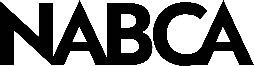 